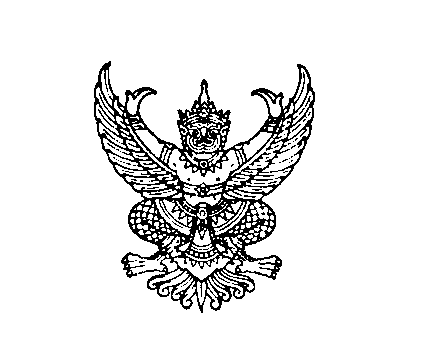 ที่ อว ๐๖๑๓.๕/......						คณะมนุษยศาสตร์และสังคมศาสตร์ 								มหาวิทยาลัยราชภัฏลำปาง			        ๑๑๙ ต.ชมพู ถ.ลำปาง-แม่ทะ		    อ.เมือง จ.ลำปาง ๕๒๐๐๐	 (วันที่)......(เดือน)..............(พ.ศ.).............		เรื่อง  ขออนุเคราะห์ประชาสัมพันธ์เข้าร่วมกิจกรรม/โครงการเรียน  ..................................................................................สิ่งที่ส่งมาด้วย  ๑. กำหนดการการ...............				    จำนวน ......ฉบับ	        ๒. แบบตอบรับ						               จำนวน ......ฉบับ		ด้วยสาขาวิชา................................คณะมนุษยศาสตร์และสังคมศาสตร์ มหาวิทยาลัยราชภัฏลำปางได้จัดโครงการ .....................ในวันที่....เดือน..............พ.ศ..........ณ .............เวลา........น.ถึงเวลา.........น.            โดยมีวัตถุประสงค์เพื่อ..........................................................................นั้น	ในการนี้ คณะมนุษยศาสตร์และสังคมศาสตร์ มหาวิทยาลัยราชภัฏลำปาง จึงขออนุเคราะห์ประชาสัมพันธ์บุคลากร และผู้ที่สนใจในหน่วยงานท่านเข้าร่วม..................... ตามวัน และเวลาดังกล่าวและกรุณาส่งใบตอบรับการเข้าร่วมโครงการฯ ภายในวันที่ .......เดือน..........พ.ศ...............เพื่อทางสาขาฯจะได้ดำเนินการจัดการเกี่ยวกับเอกสารประกอบการอบรมสัมมนาเชิงปฏิบัติการฯ การจัดโครงการฯ ต่อไป 	จึงเรียนมาเพื่อโปรดพิจารณา    ขอแสดงความนับถือ (......................................................)       คณบดีคณะมนุษยศาสตร์และสังคมศาสตร์สำนักงานคณบดีคณะมนุษยศาสตร์และสังคมศาสตร์โทร/ โทรสาร๐๕๔๓๑๖๑๕๔สาขาวิชา................โทร............................(ถ้ามี) ผู้ประสานงาน...........................โทร........................แบบตอบรับเข้าร่วมการอบรมเรื่อง..............................วันที่ ..........เดือน...............พ.ศ....................ณ ..........................................................................................................................ชื่อ – สกุล  					                    				ตำแหน่ง 					                 				หน่วยงาน						            			โทรศัพท์   	.E-mail  			                                            	ความต้องการเข้าร่วมการอบรมเชิงปฏิบัติการเข้าร่วมการอบรมเชิงปฏิบัติการไม่สามารถเข้าร่วมการอบรมเชิงปฏิบัติการได้	ลงชื่อ .........................................................	       (.......................................................)     